中国仪器仪表学会文件仪学秘字〖2016〗021号关于举办国家标准化改革和团体标准工作培训的通知各分分支机构及相关单位：自2015年起中央政府发布了《国务院关于印发深化标准化工作改革方案的通知》（国发〔2015〕13号）和《国务院办公厅关于印发贯彻实施〈深化标准化工作改革方案〉行动计划（2015-2016年）的通知》（国办发〔2015〕67号）等文件，大力推进国家标准化体系的改革。中国仪器仪表学会作为国家标准委团体标准工作的试点单位，积极开展标准化工作，制定学会标准，目前已经正式发布了2项学会标准（有中文版和英文版）。为了使学会的各个分支机构、会员和相关单位更好的理解国家的标准化体系改革，了解国家标准化的工作规划和任务，为了使标准化工作的相关人员学习标准制定知识，为了宣贯学会发布的标准和熟悉团体标准制定工作，学会特组织本次培训班。现将有关事宜通知如下：一、培训内容：（4天时间）1、国家标准化体系改革的主要内容、有哪些影响、近期的主要任务和发展趋势；2、团体标准制定和GB/T20004.1-2016《团体标准化 第1部分：良好行为指南》解读；3、相关的主要国际标准组织工作流程、国际标准制定和英文标准的基本要求；4、标准制定基础知识和GB/T1.1-2009《标准化工作导则 第1部分：标准的结构和编写》；5、标准制定的主要流程和CIS标准制定的主要规范；6、学会标准T/CIS17001-2016《激光拉曼珠宝玉石检测仪》、T/CIS19001-2016《船用磁罗经安全距离测试方法》的讲解和宣贯；7、相关企业参观座谈。二、主讲专家1、中国标准化研究院首席专家2、中国标准化协会技术部领导3、国际标准组织IEC专家4、中国检验检疫科学研究院专家5、上海工业自动化仪表研究院电磁安全检测专家三、时间及食宿安排培训时间：2016年11月１4日报到，１1月１5~１８日上课。培训地点：杭州纳德润泽园酒店（地址：杭州市西湖区花坞路3号，酒店电话：0571-88157133，）食宿联系人：汪忠平（手机：17705817666）培训期间统一安排食宿，费用自理。双床标准间：450元/间，天； 大床房：450元/间，天。培训资料费：1280元（含培训教材和相关国家标准）/人，套。资料费可以按照下列的银行信息电汇/转账到学会，注明“培训资料费”，报到时将把发票和资料一起给参训人。如果报到时现场缴费，当时只能提供收据，待培训结束后再给补寄发票。请各分会领导及秘书处根据培训内容和自身工作分工，组织和安排秘书处主要负责标准化工作的领导或工作人员，或相关单位负责标准相关工作的专家1~2人参加培训，并将参训人员情况填写后附的《参训人员回执》，于11月10日前报学会SCIS秘书处。为了保障学习效果，本次培训招收人数拟不超过50人，因名额和报名延误等原因不能保证每个分会都有参训人员，敬请谅解。任何不清楚事宜请联系学会标准化工作委员会秘书处。联系人：郭晓维地  址：北京市海淀区锦秋国际大厦A座2304室电  话：86-10-82800385，18601013495传  真：86-10-82800485email： gxw@cis.org.cn开户银行：工商银行北新桥支行账号：0200004309014464348户名：中国仪器仪表学会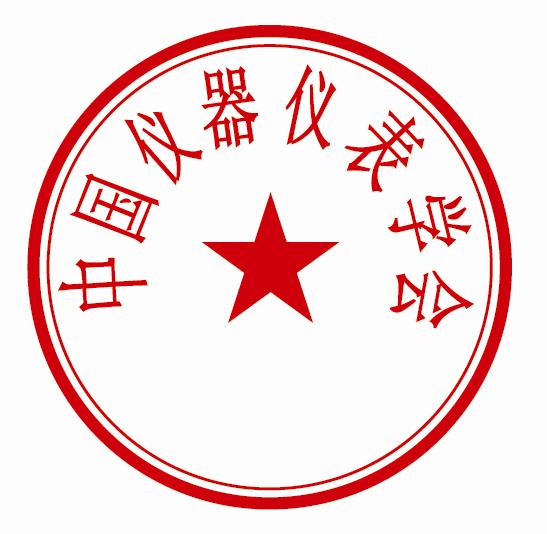 2016年１0月20日附：参训人员回执姓名工作单位性别联系电话电子邮箱住房要求单间/合住/不住单间/合住/不住说明：1、一定要在“住房要求”中打钩或画圈确定参训人的要求；2、可以参照上表的内容另外制表。说明：1、一定要在“住房要求”中打钩或画圈确定参训人的要求；2、可以参照上表的内容另外制表。说明：1、一定要在“住房要求”中打钩或画圈确定参训人的要求；2、可以参照上表的内容另外制表。说明：1、一定要在“住房要求”中打钩或画圈确定参训人的要求；2、可以参照上表的内容另外制表。说明：1、一定要在“住房要求”中打钩或画圈确定参训人的要求；2、可以参照上表的内容另外制表。说明：1、一定要在“住房要求”中打钩或画圈确定参训人的要求；2、可以参照上表的内容另外制表。说明：1、一定要在“住房要求”中打钩或画圈确定参训人的要求；2、可以参照上表的内容另外制表。